ชื่อตัวชี้วัด จัดเก็บภาษีได้เพิ่มจากปีก่อน (ปีงบประมาณ 2565).ชื่อโครงการ โครงการพัฒนาและเพิ่มประสิทธิภาพการจัดเก็บรายได้ (ฝ่ายรายได้)
สนับสนุนนโยบายผู้ว่าราชการกรุงเทพมหานคร มิติ บริหารจัดการดี นโยบาย เพิ่มประสิทธิภาพในการจัดเก็บรายได้เพื่อประโยชน์คนกรุงเทพฯ (ข้อ 113)ขั้นตอนการปฏิบัติงานของ
โครงการ/กิจกรรมเนื้องาน
รายขั้นตอน(ร้อยละ)คิดความก้าวหน้าโครงการ(ร้อยละ)ระยะเวลาดำเนินการระยะเวลาดำเนินการระยะเวลาดำเนินการระยะเวลาดำเนินการระยะเวลาดำเนินการระยะเวลาดำเนินการระยะเวลาดำเนินการระยะเวลาดำเนินการระยะเวลาดำเนินการระยะเวลาดำเนินการระยะเวลาดำเนินการระยะเวลาดำเนินการขั้นตอนการปฏิบัติงานของ
โครงการ/กิจกรรมเนื้องาน
รายขั้นตอน(ร้อยละ)คิดความก้าวหน้าโครงการ(ร้อยละ)พ.ศ. 256๕พ.ศ. 256๕พ.ศ. 256๕พ.ศ. 256๖พ.ศ. 256๖พ.ศ. 256๖พ.ศ. 256๖พ.ศ. 256๖พ.ศ. 256๖พ.ศ. 256๖พ.ศ. 256๖พ.ศ. 256๖ขั้นตอนการปฏิบัติงานของ
โครงการ/กิจกรรมเนื้องาน
รายขั้นตอน(ร้อยละ)คิดความก้าวหน้าโครงการ(ร้อยละ)ต.ค.พ.ย.ธ.ค.ม.ค.ก.พ.มี.ค.เม.ย.พ.ค.มิ.ย.ก.ค.ส.ค.ก.ย.1 จัดทำ – อนุมัติโครงการ1010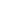 2. จัดทำเอกสารประชาสัมพันธ์ขั้นตอนการจัดเก็บ1020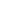 3. สำรวจฐานข้อมูลภาษี2040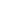 4. ส่งเอกสารให้ผู้มีหน้าที่ชำระภาษี1050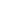 5. รับชำระภาษี4090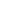 6. ติดตามเร่งรัดการจัดเก็บ10100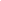 รวม 8 ขั้นตอน คิดเป็นร้อยละ100